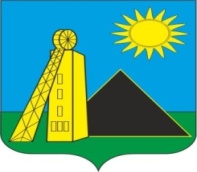                                             Российская Федерация                       Администрация Углеродовского городского поселенияКрасносулинского районаРостовской области                                                  ПОСТАНОВЛЕНИЕ23.08.2022                                      № 42                                     п.УглеродовскийО внесении изменений в постановление Администрации Углеродовского городского поселения от 13.03.2019 № 22 «Об утверждении административного регламента по предоставлению муниципальной услуги «Выдача разрешения на ввод объекта в эксплуатацию»В целях приведения в соответствие  с законодательством нормативно-правовых актов, в соответствии с федеральным законом от 06.10.2003 № 131-ФЗ «Об общих принципах организации местного самоуправления в Российской Федерации» Федеральным законом от 27.07.2010 № 210-ФЗ «Об организации предоставления государственных и муниципальных услуг», руководствуясь ст. 33 Устава муниципального образования «Углеродовское городское поселение», Администрация Углеродовского  городского поселенияПОСТАНОВЛЯЕТ:Внести  в постановление Администрации Углеродовского городского поселения от 13.03.2019 № 22 «Об утверждении административного регламента по предоставлению муниципальной услуги «Выдача разрешения на ввод объекта в эксплуатацию» следующие изменения, дополнить раздел 5 пунктами 8; 9; 10 в редакции, согласно приложения. 2. Настоящее постановление вступает в законную силу с момента официального опубликования (обнародования) и подлежит размещению на официальном сайте Администрации Углеродовского городского поселения в информационно-телекоммуникационной сети «Интернет».3. Контроль за исполнением настоящего постановления оставляю за собой.Глава Администрации Углеродовского городского поселения	                                       С. Г. ИльяевПриложение к постановлению Администрации Углеродовскогогородского поселения от  23.08.2022  № 42Административный регламент по предоставлению муниципальной услуги«Выдача разрешения на ввод объекта в эксплуатацию»         8) нарушение срока или порядка выдачи документов по результатам предоставления государственной или муниципальной услуги;         9) приостановление предоставления государственной или муниципальной услуги, если основания приостановления не предусмотрены федеральными законами и принятыми в соответствии с ними иными нормативными правовыми актами Российской Федерации, законами и иными нормативными правовыми актами субъектов Российской Федерации, муниципальными правовыми актами. В указанном случае досудебное (внесудебное) обжалование заявителем решений и действий (бездействия) многофункционального центра, работника многофункционального центра возможно в случае, если на многофункциональный центр, решения и действия (бездействие) которого обжалуются, возложена функция по предоставлению соответствующих государственных или муниципальных услуг в полном объеме в порядке, определенном частью 1.3 статьи 16 настоящего Федерального закона.       10) требование у заявителя при предоставлении государственной или муниципальной услуги документов или информации, отсутствие и (или) недостоверность которых не указывались при первоначальном отказе в приеме документов, необходимых для предоставления государственной или муниципальной услуги, либо в предоставлении государственной или муниципальной услуги, за исключением случаев, предусмотренных пунктом 4 части 1 статьи 7 настоящего Федерального закона. В указанном случае досудебное (внесудебное) обжалование заявителем решений и действий (бездействия) многофункционального центра, работника многофункционального центра возможно в случае, если на многофункциональный центр, решения и действия (бездействие) которого обжалуются, возложена функция по предоставлению соответствующих государственных или муниципальных услуг в полном объеме в порядке, определенном частью 1.3 статьи 16 настоящего Федерального закона.